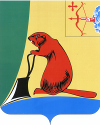 Общие положенияЗаключение Контрольно-счетной комиссии Тужинского района на проект решения Пачинской сельской Думы Тужинского района Кировской области четвертого созыва «О внесении изменений в решение Пачинской сельской Думы от 20.12.2022 № 3/13 «О бюджете муниципального образования Пачинское сельское поселение на 2023 год и на плановый период 2024 и 2025 годов» (далее – Решение) подготовлено в соответствии с Положением Контрольно-счетной комиссии Тужинского района, утвержденным решением Тужинской районной Думы от 13.12.2021 № 4/25, Соглашением о передаче полномочий по осуществлению внешнего муниципального финансового контроля от 10.04.2012.В соответствии с представленным проектом Решения вносимые изменения обусловлены необходимостью корректировки расходов бюджета поселения за счет остатков средств бюджета поселения, образовавшихся по состоянию на 01.01.2023.Проектом Решения предлагается утвердить основные характеристики бюджета поселения на 2023 год:общий объем доходов бюджета поселения в сумме 3 705,4 тыс. рублей;общий объем расходов бюджета поселения в сумме                                          4 080,5 тыс. рублей;дефицит бюджета поселения в сумме 375,1 тыс. рублей.Проектом Решения на 2022 год предлагается утвердить объем бюджетных ассигнований дорожного фонда на 2023 год – 659,6 тыс. рублей.Кроме того, проектом бюджета в приложениях № 6 и № 7 уточняется наименование кода направления 51180 в соответствии с приказом Минфина России от 24.05.2022 № 82н «О порядке формирования и применения кодов бюджетной классификации Российской Федерации, их структуре и принципах назначения» и в приложении № 4 и № 14 приводятся в соответствие коды бюджетной классификации по налоговым и неналоговым доходам в части отражения доходов по статьям.Доходы бюджетаОбъем доходной части бюджета поселения в 2023 году не корректируется.Расходы бюджетаПредставленным проектом Решения предусматривается увеличение расходной части бюджета в 2023 году на 372,1 тыс. рублей или на 10%. В результате вносимых изменений расходная часть бюджета поселения на 2023 год составит 4 080,5 тыс. рублей.Проектом Решения за счет остатков средств бюджета поселения, образовавшихся по состоянию на 01.01.2023 предлагается увеличить расходы по следующим разделам, подразделам классификации расходов бюджета:Увеличение расходов предлагается направить на закупку товаров, работ, услуг.Проектом Решения вносятся изменения в бюджетные ассигнования 2023 года, затрагивающие финансовое обеспечение 3 муниципальным программам: «Развитие местного самоуправления» - увеличение предлагается на 47,4 тыс. рублей;«Обеспечение безопасности и жизнедеятельности населения» - уменьшение предлагается на 15,0 тыс. рублей;«Развитие коммунальной и жилищной инфраструктуры» - увеличение предлагается на 309,7 тыс. рублей.На обеспечение деятельности органов местного самоуправления бюджетные ассигнования не корректируютсяДефицит бюджетаВ результате предложенных корректировок расходной части бюджета поселения в 2023 году дефицит бюджета увеличивается на 372,1 тыс. рублей и составит 375,1 тыс. рублей.ВыводыЗаключение Контрольно-счетной комиссии на проект Решения подготовлено в соответствии с Положением Контрольно-счетной комиссии, утвержденным решением Тужинской районной Думы от 13.12.2021 № 4/25, Соглашением о передаче полномочий по осуществлению внешнего муниципального финансового контроля от 10.04.2012.Проектом Решения планируется изменение основных характеристик бюджета муниципального образования Пачинское сельское поселение на 2023 год:расходы бюджета увеличиваются на 372,1 тыс. рублей и составят 4 080,5 тыс. рублей;дефицит бюджета увеличивается на 372,1 тыс. рублей и составит 375,1 тыс. рублей.Объем бюджетных ассигнований дорожного фонда на 2023 год увеличивается на 273,4 тыс. рублей и составит 659,6 тыс. рублей. В приложениях № 6 и № 7 решения о бюджете Пачинской сельской Думы от 20.12.2022 № 3/13 «О бюджете муниципального образования Пачинское сельское поселение на 2023 год и на плановый период 2024 и 2025 годов»  уточняется наименование кода направления 51180 в соответствии с приказом Минфина России от 24.05.2022 № 82н «О порядке формирования и применения кодов бюджетной классификации Российской Федерации, их структуре и принципах назначения» и в приложении № 4 и № 14 приводятся в соответствие коды бюджетной классификации по налоговым и неналоговым доходам в части отражения доходов по статьям.На плановый период 2024-2025, в Приложениях № 16 и № 17 решения о бюджете, наименование кода направления 51180 не уточнено.ПредложенияВ приложениях № 16 и № 17 решения о бюджете Пачинской сельской Думы от 20.12.2022 № 3/13 «О бюджете муниципального образования Пачинское сельское поселение на 2023 год и на плановый период 2024 и 2025 годов» уточнить наименование кода направления 51180 в соответствии с Порядком формирования и применения кодов бюджетной классификации Российской Федерации, их структуре и принципах назначения», утвержденным приказом Минфина России от 24.05.2022 № 82н. Контрольно-счетная комиссия считает возможным принятие проекта решения Пачинской сельской Думы «О внесении изменений в решение Пачинской сельской Думы от 20.12.2022 № 3/13 «О бюджете муниципального образования Пачинское сельское поселение на 2023 год и на плановый период 2024 и 2025 годов» с учетом устранения установленных нарушений.Председатель Контрольно-счетнойкомиссии Тужинского района                                                            Ю.В. Попова31.01.2023КОНТРОЛЬНО-СЧЕТНАЯ КОМИССИЯ МУНИЦИПАЛЬНОГО ОБРАЗОВАНИЯ ТУЖИНСКИЙ МУНИЦИПАЛЬНЫЙ РАЙОН КИРОВСКОЙ ОБЛАСТИул. Горького, д. 5, пгт Тужа, Тужинский район, Кировская область, 612200,    тел: (83340) 2-16-45, E-mail: kcktuzha@mail.ruЗАКЛЮЧЕНИЕна проект решения Пачинской сельской Думы «О внесении изменений в решение Пачинской сельской Думы от 20.12.2022 № 3/13 «О бюджете муниципального образования Пачинское сельское поселение на 2023 год и на плановый период 2024 и 2025 годов»(февраль)Наименование расходовРазделПодразделСумма изменений, тыс. рублейОбщегосударственные вопросы0100+47,4Функционирование Правительства РФ, высших исполнительных органов государственной власти субъектов РФ, местных администраций0104+47,4Национальная безопасность и правоохранительная деятельность0300+15,0Защита населения и территории от чрезвычайных ситуаций природного и техногенного характера, пожарная безопасность0310+15,0Национальная экономика0400+273,4Дорожное хозяйство (дорожные фонды)0409+273,4Жилищно-коммунальное хозяйство0500+36,3Жилищное хозяйство0501+15Благоустройство0503+21,3